                                                 Paramagnetismus: Alu-Dreher                          __________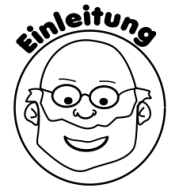 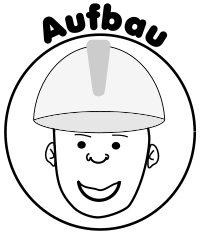 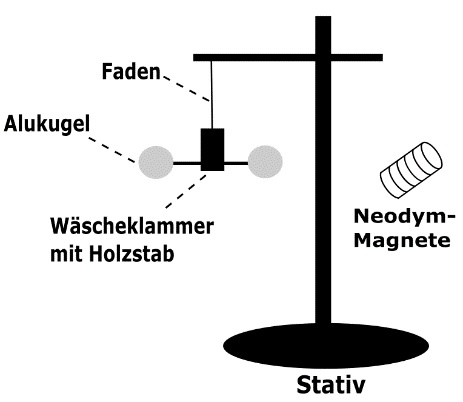 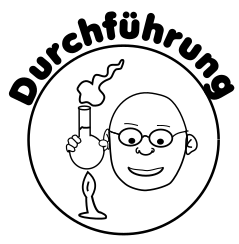 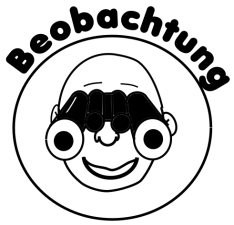 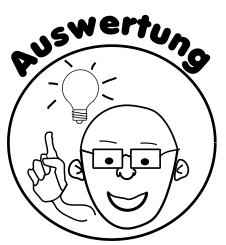 